Se cultiver selon Saint Thomas d’Aquin!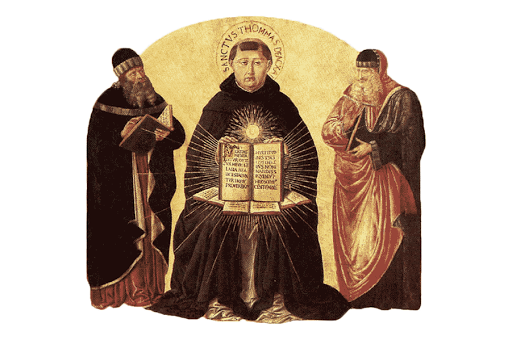 Une cinquantaine d’années après la mort de saint Thomas, une de ses lettres fit surface sous le titre « Exhortations de saint Thomas d’Aquin aux jeunes gens de bonne volonté pour ce qui concerne l’étude » :« Jean, mon très cher frère,Tu m’as demandé comment étudier pour acquérir le trésor de la science et de la culture. Voici, à cet égard, les conseils que je te donne.1. Entre dans la mer de la connaissance par les petits ruisseaux et non d’un trait : car c’est par le plus facile qu’il convient d’arriver au plus difficile. Voici mon premier conseil et tu serais bien inspiré de le suivre.2. Sois lent à parler, lent à te rendre là où l’on parle.3. Accorde une grande importance à garder une conscience pure.4. Ne cesse jamais de prier.5. Montre-toi aimable envers tous.6. Ne te mêle pas des affaires des autres.7. Ne sois trop familier avec personne, car l’excès de familiarité engendre le mépris et fournit l’occasion de négliger le travail sérieux.8. Ne perds pas de temps en conversations inutiles.9. Marche dans les pas des saints et des gens de bien.10. Ne te concentre pas sur celui qui parle, mais confie à ta mémoire tout ce que tu entends de bon.11. Ce que tu lis et entends, fais en sorte de bien le comprendre.12. Dissipe tes doutes.13. Efforce-toi de ranger tout ce que tu pourras dans la petite bibliothèque de ton esprit.14. Ne cherche pas ce qui te dépasse. Si tu suis mes conseils, tu parviendras à ton but.Saint Thomas d’Aquin, 1270 »